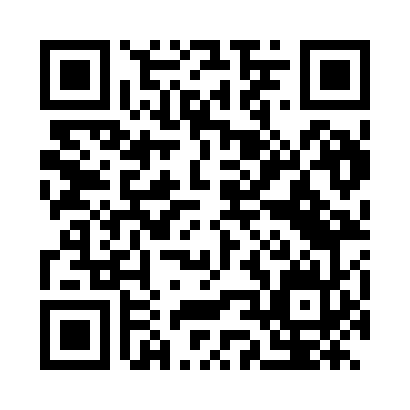 Prayer times for A Estrada, SpainWed 1 May 2024 - Fri 31 May 2024High Latitude Method: Angle Based RulePrayer Calculation Method: Muslim World LeagueAsar Calculation Method: HanafiPrayer times provided by https://www.salahtimes.comDateDayFajrSunriseDhuhrAsrMaghribIsha1Wed5:387:282:317:299:3511:182Thu5:367:272:317:299:3611:203Fri5:347:252:317:309:3711:214Sat5:327:242:317:319:3811:235Sun5:307:232:317:319:3911:256Mon5:287:212:317:329:4011:267Tue5:267:202:307:339:4111:288Wed5:247:192:307:339:4211:309Thu5:227:182:307:349:4411:3110Fri5:217:172:307:359:4511:3311Sat5:197:152:307:359:4611:3512Sun5:177:142:307:369:4711:3613Mon5:157:132:307:369:4811:3814Tue5:137:122:307:379:4911:4015Wed5:127:112:307:389:5011:4116Thu5:107:102:307:389:5111:4317Fri5:087:092:307:399:5211:4518Sat5:077:082:307:399:5311:4619Sun5:057:072:307:409:5411:4820Mon5:047:062:317:419:5511:4921Tue5:027:062:317:419:5611:5122Wed5:017:052:317:429:5711:5323Thu4:597:042:317:429:5811:5424Fri4:587:032:317:439:5911:5625Sat4:567:032:317:4310:0011:5726Sun4:557:022:317:4410:0111:5927Mon4:547:012:317:4510:0212:0028Tue4:537:012:317:4510:0212:0129Wed4:517:002:317:4610:0312:0330Thu4:506:592:327:4610:0412:0431Fri4:496:592:327:4710:0512:05